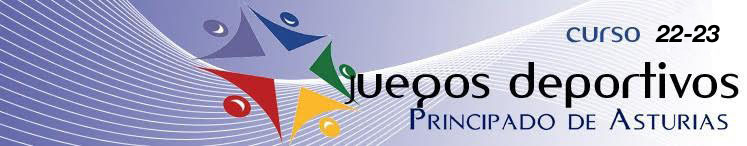  CLASIFICACIONES TENIS DE MESA INDIVIDUALALEVÍN FEMENINO
1- Lola Uría ( CP Manuel A. Iglesias)
2- Julia Fernández (Padre Galo)
3- Alba Pérez (Padre Galo) y Lidia Martin (CP Los Campos).

ALEVIN MASCULINO
1- Saúl García (CP Marcelo Gago)
2- Pablo Cordero (Salesianos Avilés)
3- Álvaro Acle (Colegio San Ignacio) y Marco Alonso (CP Palacio Valdés)INFANTIL FEMENINO
1- María Riestra (IES La Magdalena)
2- Paula Escribano (IES Isla de Deva)
3- Claudia Pérez (IES Corvera de Asturias) y Valeria Ruiz (IES Fernández Vallín)

INFANTIL MASCULINO
1- Yago Mira (Colegio San Fernando)
2- Adrián Crespo (CP Atalia)
3- Saúl González (IES Cristo del Socorro) y Mario Santamarta (CP Atalia)

CADETE FEMENINO
1- Ángel Pastrana (Salesianos Avilés)
2- Daniela Rodríguez (IES Galileo Galilei)

CADETE MASCULINO
1- Pelayo Escribano ( IES Isla de Deva)
2- Hugo González (IES Cristo del Socorro)
3- Daniel Martínez (IES Carreño Miranda) y Lucas Bances (Colegio San Vicente de Paul).25/02/2023 - CORVERA